formularz zgłoszeniowy DO PROJEKTU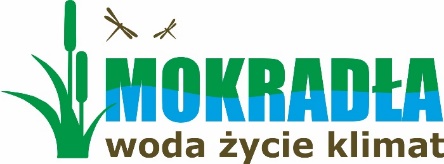                                                       EKOPOKOLENIA. Mokradła = Woda, Życie, KlimatNiniejszym deklaruję udział we wszystkich działaniach projektu oraz akceptację Regulaminu Rekrutacji I Realizacji Projektu „Ekopokolenia. Mokradła = Woda, Życie, Klimat”.Szczegóły dotyczące rekrutacji UTW oraz ich obowiązków jako Partnerów zawarte są w Regulaminie Rekrutacji i Realizacji Projektu. Regulamin oraz formularz rekrutacyjny dostępny jest na stronie:www.ziemiailudzie.pl/ekopokolenia_mokradlaPytania można zadawać pod adresem mokradla@ziemiailudzie.pl  oraz pod numerem tel. 502 365 899Dane Uczestnika - Uniwersytet Trzeciego Wieku lub organizacja edukująca seniorówDane Uczestnika - Uniwersytet Trzeciego Wieku lub organizacja edukująca seniorówNazwa organizacji:Adres siedziby:Województwo:Numer telefonu:E-mail:Rok powstania: Liczba słuchaczy:Forma prawna:Imię i nazwisko osoby wypełniającej zgłoszenie, upoważnionej do podejmowania decyzji w imieniu UTW(Opcjonalnie ) Imię i nazwisko osoby do kontaktuNumer telefonuE-mailCzy należycie Państwo do sieci UTW przyjaznych Ziemi 
(Do sieci należą UTW, które brały udział w co najmniej jednym projekcie programu Zielona Wiedza dla UTW)                  TAK                         NIE  Czy deklarują Państwo nawiązanie współpracy z lokalną placówką oświatową dla realizacji działań projektu?
                   TAK                         NIE  Prosimy o wstępne wskazanie placówkiCzy posiadają Państwo w pobliżu obszar wodno-błotny (mokradła, bagna, torfowiska, brzegi rzek i zbiorników wodnych), który słuchacze mogą poznać i „adoptować” w ramach akcji  „Ekopokolenia adoptują mokradła”?                   

                    TAK                         NIE  Prosimy o jego opisanie oraz wskazanie znajduje się on na obszarze chronionym (w tym w ramach Konwencji Ramsarskiej)Zgoda na przetwarzanie danych, wizerunku oraz publikację zdjęć, w przypadku wykonywania zdjęć profilowychPodanie przez Pana/Panią danych osobowych jest warunkiem aplikowania do projektu oraz wzięcia w nim udziału.Zgoda na przetwarzanie danych, wizerunku oraz publikację zdjęć, w przypadku wykonywania zdjęć profilowychPodanie przez Pana/Panią danych osobowych jest warunkiem aplikowania do projektu oraz wzięcia w nim udziału.Zgodnie z art. 6 ust. 1 lit a Rozporządzenia Parlamentu Europejskiego i Rady (UE) z dnia 27 kwietnia 2016 r. wyrażam zgodę na przetwarzanie moich danych osobowych (imienia, nazwiska, adresu e-mail) oraz zdjęć przez Fundację Ziemia i Ludzie, z siedzibą w Warszawie, ul. Napoleona Bonaparte 47B                     TAK                         NIE  Wyrażam zgodę na otrzymywanie informacji o wydarzenia realizowanych przez Fundację za pomocą środków komunikacji elektronicznej (mail, serwisy internetowe)                    TAK                         NIE  Data i czytelny podpis